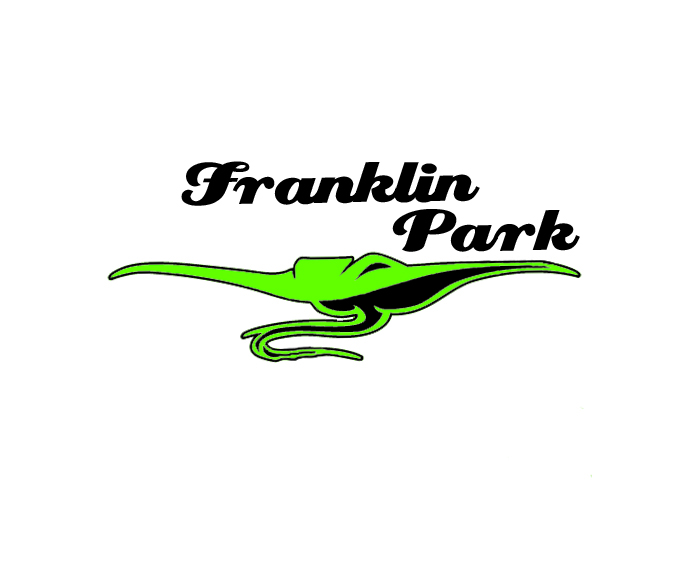 Franklin Park Stingrays Swim Team2017 Assistant Coach Positions AvailableThe Franklin Park Stingrays are a fun, family-oriented, competitive summer league swim team of about 185 swimmers from 5 to 18 years old, serving Western Loudoun County.  We are seeking two candidates to serve as Assistant Coaches during the 2017 summer swim seasonJOB DESCRIPTION:Assistant Coaches are first and foremost teachers with a motivating presence to the swim team.  He/she must possess an understanding of all strokes and turn mechanics and enjoy instructing swimmers aged 5 to 18 years.  Assistant Coaches shall work under the direction of the Head Coach and Assistant Head Coach in the development of individual swimmers, while encouraging sportsmanship and healthy competition.  Candidates must be attend all morning practices, evening clinics and swim meets throughout the season, roughly Memorial Day through the end of July.QUALIFICATIONS:Possess an understanding of all stroke and turn mechanics, as well as the instructional vocabulary that can span the needs of kids ages 5 to 18 years.Work cooperatively with the coaching staff, swimmers and their families in order to operate a well-structured swim team program.First Aid training and CPR certified and/or Life Guard certified preferredSubmit to and pass a background checkCollege-age is preferred, but high school-age is acceptable*Salary commensurate with experience.  If interested, forward resume to klovehickman@gmail.com.